Управление образованияадминистрации городского округа СолнечногорскМосковской областиМуниципальное бюджетное дошкольное образовательное учреждение «Детский сад № 19»Юридический адрес: 141503 г.Солнечногорск,                                                                                                    тел/факс 8(4962)63-86-71ул. Им. Баранова, д.23А, 141506 г. Солнечногорск, ул. Безверхова, д.2                            E-mail:Topolskova.YuN@mosreg.ru                                                                                               мастер класс"Каска солдата"МБДОУ д/с  № 19 	Воспитатель:Паук М.И                                                            Г.о. Солнечногорск 2023 гПрисмотритесь к тому, что все привыкли считать мусором. Если у вас дома или на даче накопилось много ненужной бумаги или газет, то можно сделать чудо макет "Каска солдата".необходимый материал:1. бумага (газета)2. банка3. скотч4. баночка с водой5. клей ПВА6. кисть7. надувной шарик8. салфетки белого цвета9. цветная бумага (красная)10. каробка (от конфет)11.гуашь зеленого, черного и коричневого цвета                   Поэтапное описание работы:      Надуваем шарик и приклеиваем при помощи скотча к банке. Произвольно рвем бумагу, наливаем клей в емкость.Намазываем каждый кусочек бумаги клеем и накладываем слой за слоем на шарик. Таким образом должно получится не менее 5-ти слоев. Последним слоем делаем из салфеток жгутик и приклеиваем по контору нашего будущего изделия.Даем высохнуть клею (примерно сутки). Начинаем красить зеленой гуашью. Также смешиваем черный и коричневый цвета и красим коробку.   Как краска высохнет, вырезаем их цветной бумаги звезду и приклеиваем на изделие.Аккуратно лопаем шарик. Берем нашу каску и кладем на коробку. По желанию можно дополнить цветами (гвоздики).Наш макет "Каска солдата" готов.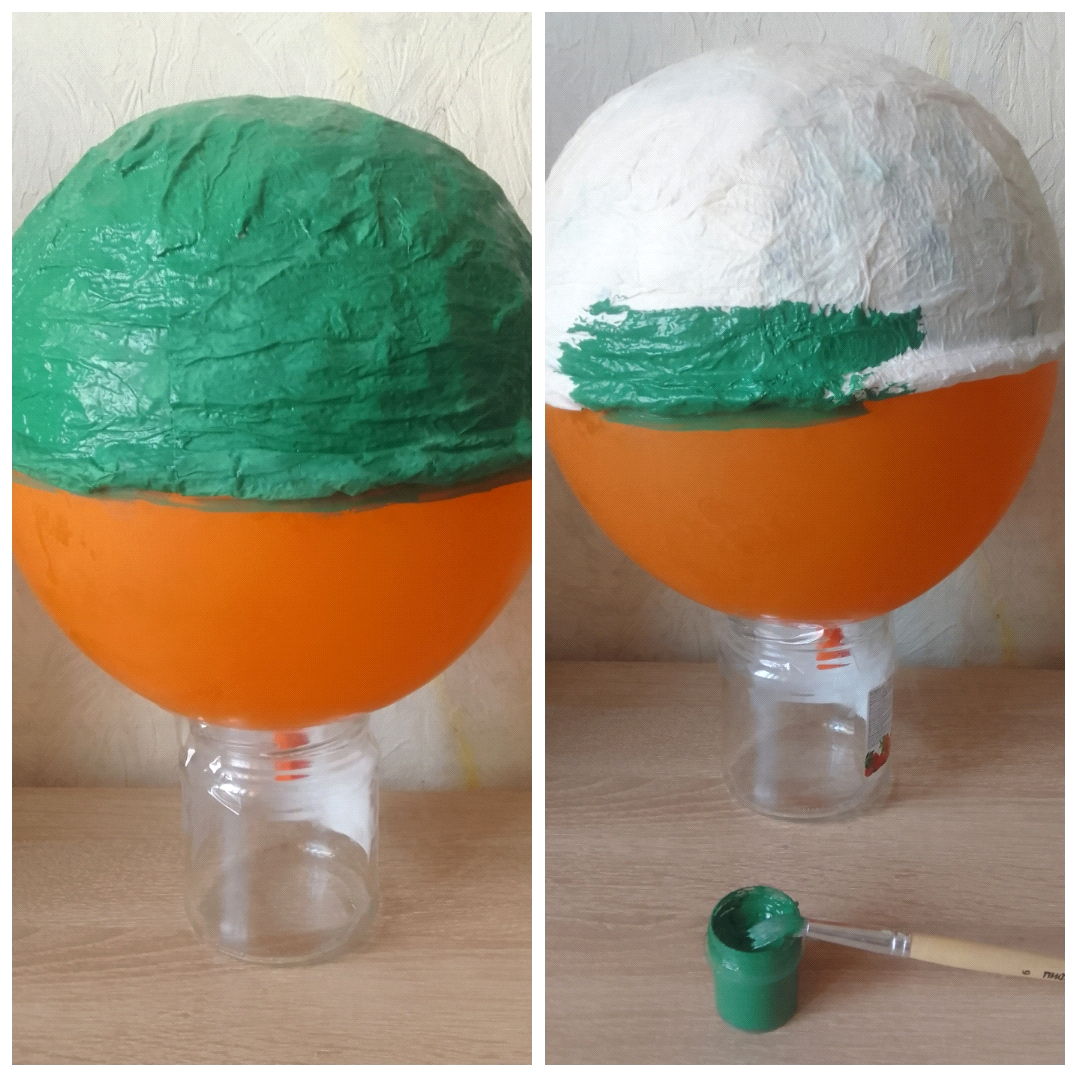 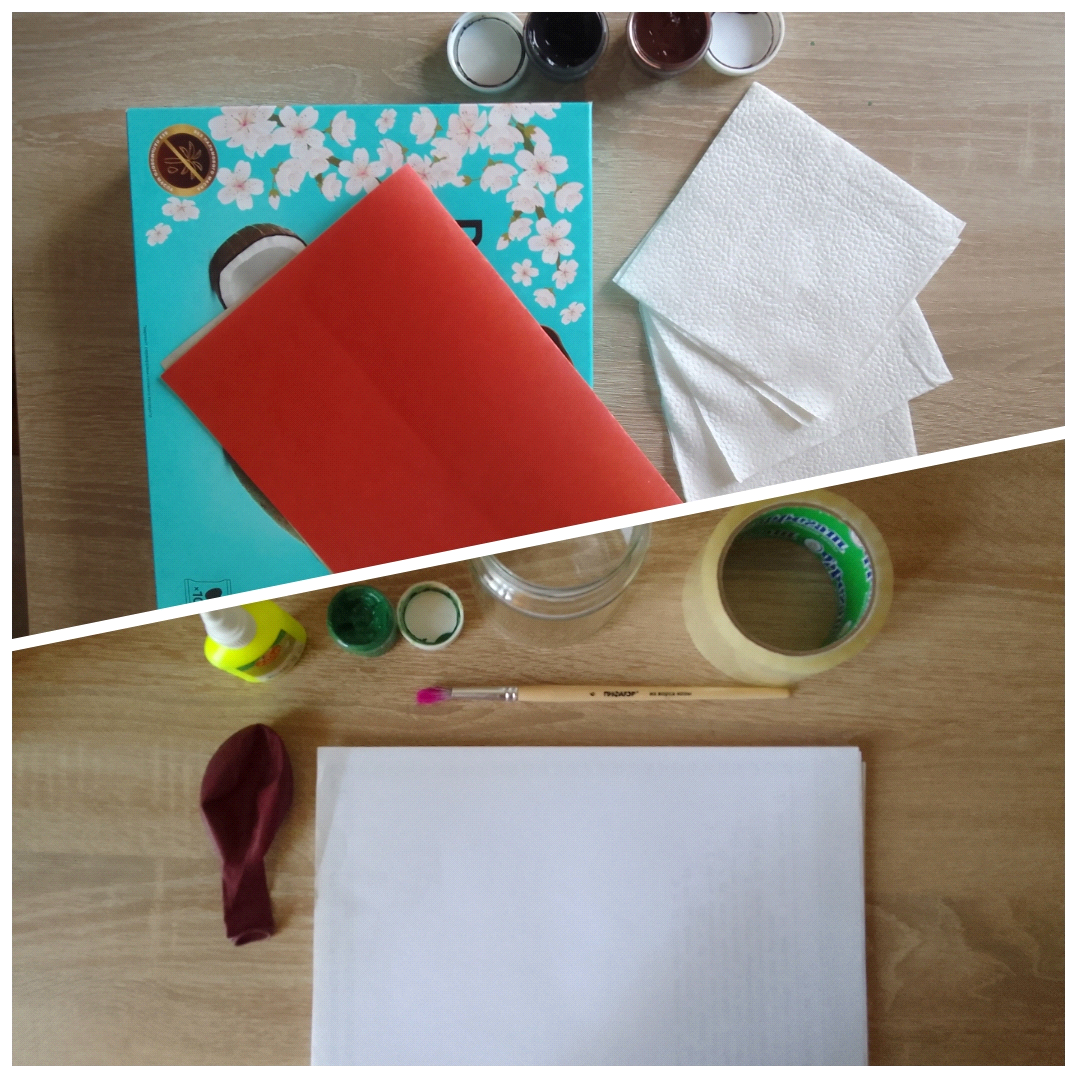 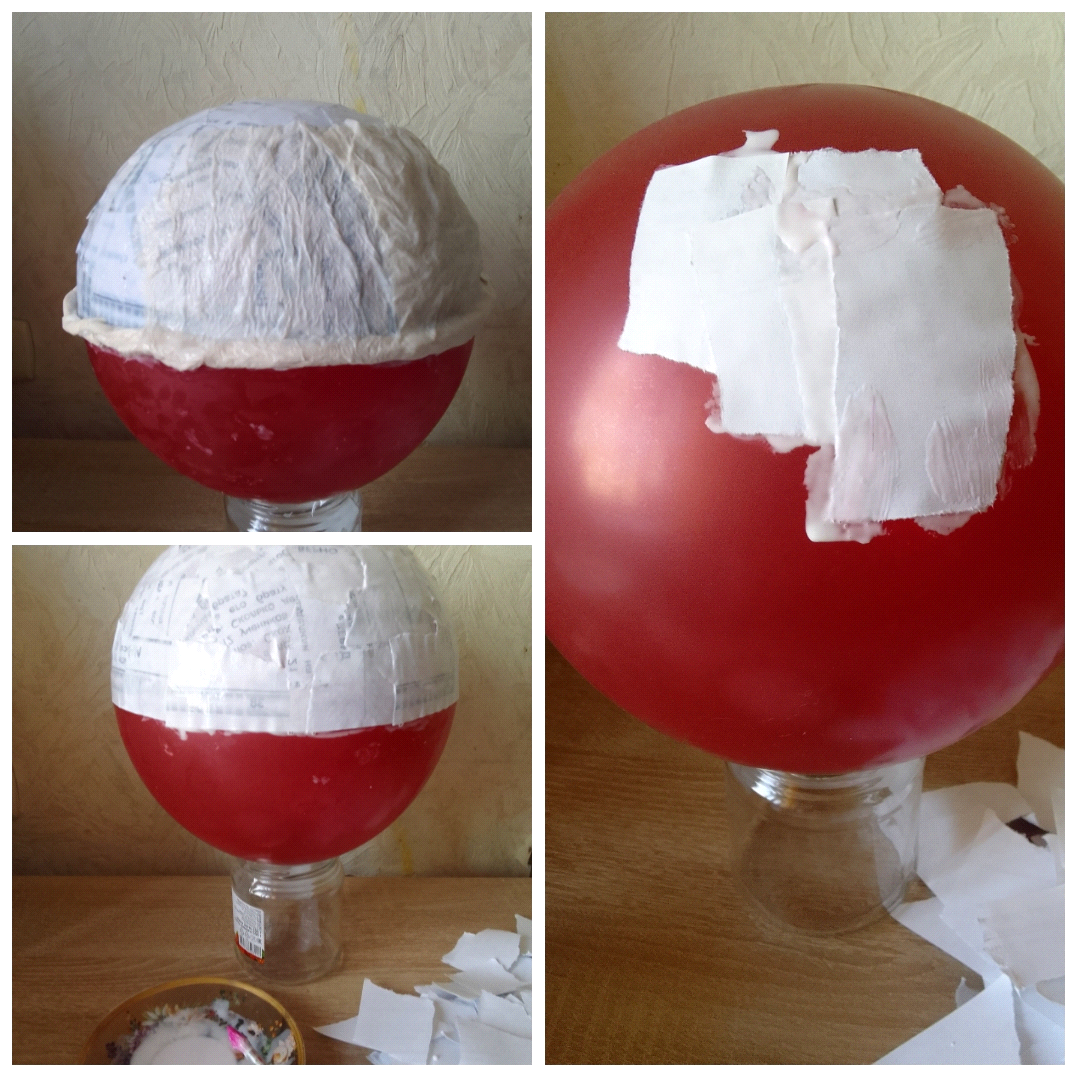 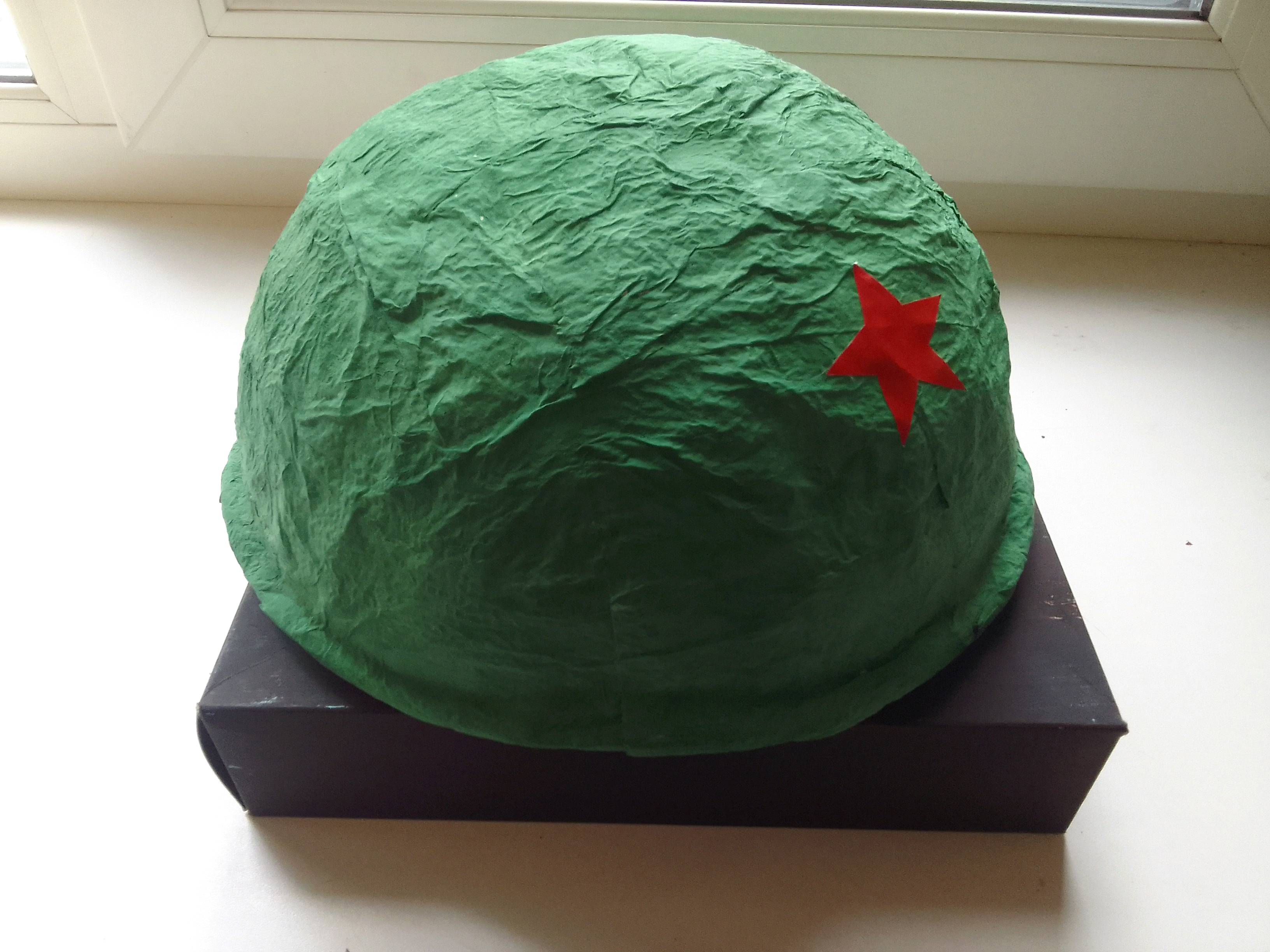 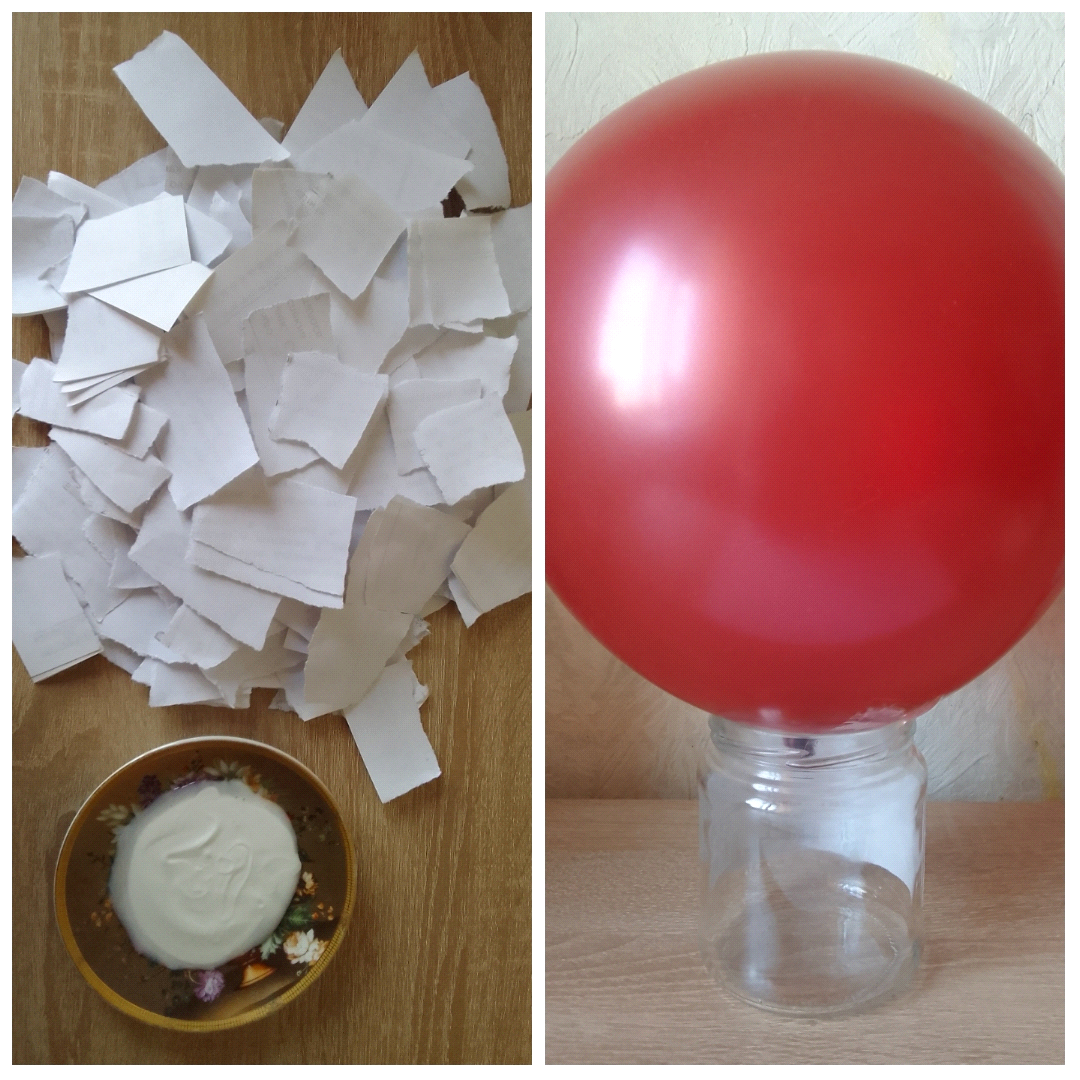 